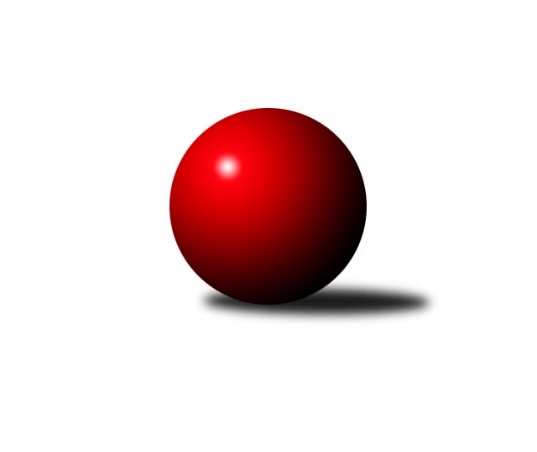 Č.12Ročník 2019/2020	18.1.2020Nejlepšího výkonu v tomto kole: 2666 dosáhlo družstvo: TJ VOKD Poruba ˝A˝Severomoravská divize 2019/2020Výsledky 12. kolaSouhrnný přehled výsledků:TJ Opava ˝B˝	- TJ Odry ˝B˝	6:2	2487:2361	7.0:5.0	18.1.TJ VOKD Poruba ˝A˝	- KK Šumperk A	7:1	2666:2574	8.0:4.0	18.1.TJ Sokol Mohelnice A	- SKK Ostrava ˝A˝	6:2	2560:2493	5.5:6.5	18.1.HKK Olomouc ˝B˝	- TJ Sokol Bohumín ˝B˝	4:4	2561:2608	6.0:6.0	18.1.SKK Jeseník ˝A˝	- TJ Sokol Michálkovice ˝A˝	5:3	2656:2596	7.0:5.0	18.1.TJ Sokol Sedlnice ˝A˝	- KK Minerva Opava ˝A˝	6:2	2585:2558	7.0:5.0	18.1.Tabulka družstev:	1.	TJ Sokol Michálkovice ˝A˝	12	9	1	2	63.0 : 33.0 	81.0 : 63.0 	 2556	19	2.	SKK Ostrava ˝A˝	12	7	2	3	57.0 : 39.0 	81.0 : 63.0 	 2574	16	3.	SKK Jeseník ˝A˝	12	8	0	4	54.0 : 42.0 	74.5 : 69.5 	 2601	16	4.	KK Šumperk A	12	6	1	5	49.5 : 46.5 	77.0 : 67.0 	 2569	13	5.	HKK Olomouc ˝B˝	12	6	1	5	49.0 : 47.0 	69.0 : 75.0 	 2500	13	6.	TJ Sokol Bohumín ˝B˝	12	5	2	5	54.0 : 42.0 	76.0 : 68.0 	 2535	12	7.	TJ VOKD Poruba ˝A˝	12	5	2	5	51.0 : 45.0 	78.0 : 66.0 	 2554	12	8.	KK Minerva Opava ˝A˝	12	6	0	6	46.0 : 50.0 	74.5 : 69.5 	 2560	12	9.	TJ Odry ˝B˝	12	5	0	7	41.0 : 55.0 	68.5 : 75.5 	 2480	10	10.	TJ Sokol Sedlnice ˝A˝	12	3	3	6	42.0 : 54.0 	67.0 : 77.0 	 2568	9	11.	TJ Opava ˝B˝	12	4	0	8	40.5 : 55.5 	60.5 : 83.5 	 2441	8	12.	TJ Sokol Mohelnice A	12	2	0	10	29.0 : 67.0 	57.0 : 87.0 	 2499	4Podrobné výsledky kola:	 TJ Opava ˝B˝	2487	6:2	2361	TJ Odry ˝B˝	Břetislav Mrkvica	 	 232 	 203 		435 	 2:0 	 381 	 	195 	 186		Karel Šnajdárek	Jan Kořený	 	 238 	 213 		451 	 2:0 	 396 	 	209 	 187		Jana Frydrychová	Václav Bohačík	 	 186 	 174 		360 	 0:2 	 437 	 	202 	 235		Stanislava Ovšáková	Mariusz Gierczak	 	 202 	 227 		429 	 1:1 	 395 	 	213 	 182		Jiří Madecký	Josef Němec	 	 217 	 205 		422 	 2:0 	 332 	 	155 	 177		Jan Frydrych	Rudolf Haim	 	 201 	 189 		390 	 0:2 	 420 	 	208 	 212		Ondřej Gajdičiarrozhodčí: Nejlepší výkon utkání: 451 - Jan Kořený	 TJ VOKD Poruba ˝A˝	2666	7:1	2574	KK Šumperk A	Michal Bezruč	 	 222 	 221 		443 	 1:1 	 439 	 	211 	 228		Pavel Košťál	Lukáš Trojek	 	 197 	 213 		410 	 0:2 	 473 	 	225 	 248		Miroslav Smrčka	Petr Oravec	 	 221 	 218 		439 	 2:0 	 390 	 	187 	 203		Rostislav Biolek	Pavel Hrabec	 	 223 	 247 		470 	 2:0 	 410 	 	209 	 201		Marek Zapletal	Jiří Kratoš	 	 219 	 245 		464 	 1:1 	 453 	 	239 	 214		Jaromír Rabenseifner	Jan Míka	 	 216 	 224 		440 	 2:0 	 409 	 	195 	 214		Pavel Heinischrozhodčí: Míka LadislavNejlepší výkon utkání: 473 - Miroslav Smrčka	 TJ Sokol Mohelnice A	2560	6:2	2493	SKK Ostrava ˝A˝	Renata Semlerová	 	 208 	 206 		414 	 0:2 	 435 	 	219 	 216		Vladimír Korta	Rostislav Krejčí	 	 205 	 213 		418 	 1.5:0.5 	 414 	 	205 	 209		Radek Foltýn	Jaroslav Jílek	 	 208 	 250 		458 	 2:0 	 383 	 	194 	 189		Miroslav Pytel	Martin Jašek	 	 210 	 209 		419 	 0:2 	 444 	 	225 	 219		Jiří Trnka	Milan Šula	 	 216 	 225 		441 	 1:1 	 427 	 	220 	 207		Dominik Böhm	Ludovít Kumi	 	 198 	 212 		410 	 1:1 	 390 	 	201 	 189		Miroslav Složilrozhodčí: Nejlepší výkon utkání: 458 - Jaroslav Jílek	 HKK Olomouc ˝B˝	2561	4:4	2608	TJ Sokol Bohumín ˝B˝	Dušan Říha	 	 205 	 230 		435 	 1:1 	 428 	 	234 	 194		Dalibor Hamrozy	Leopold Jašek	 	 202 	 228 		430 	 1:1 	 417 	 	218 	 199		René Světlík	Michal Svoboda	 	 213 	 216 		429 	 0:2 	 464 	 	228 	 236		Lada Péli	Kateřina Bajerová	 	 171 	 185 		356 	 0:2 	 452 	 	230 	 222		Štefan Dendis	Miroslav Dokoupil	 	 218 	 235 		453 	 2:0 	 421 	 	194 	 227		Libor Krajčí	Jaroslava Havranová	 	 219 	 239 		458 	 2:0 	 426 	 	197 	 229		Karol Nitkarozhodčí: Vedoucí družstevNejlepší výkon utkání: 464 - Lada Péli	 SKK Jeseník ˝A˝	2656	5:3	2596	TJ Sokol Michálkovice ˝A˝	Pavel Hannig	 	 224 	 241 		465 	 1:1 	 464 	 	244 	 220		Jiří Řepecký	Jiří Fárek	 	 241 	 225 		466 	 2:0 	 407 	 	208 	 199		Martin Ščerba	Václav Smejkal	 	 222 	 257 		479 	 2:0 	 374 	 	174 	 200		Petr Řepecký	Petr Šulák	 	 210 	 212 		422 	 1:1 	 450 	 	241 	 209		Petr Řepecký	Jaromíra Smejkalová *1	 	 187 	 227 		414 	 1:1 	 452 	 	241 	 211		Josef Linhart	Petra Rosypalová	 	 193 	 217 		410 	 0:2 	 449 	 	208 	 241		Josef Jurášekrozhodčí: střídání: *1 od 51. hodu Rostislav CundrlaNejlepší výkon utkání: 479 - Václav Smejkal	 TJ Sokol Sedlnice ˝A˝	2585	6:2	2558	KK Minerva Opava ˝A˝	Miroslav Mikulský	 	 179 	 238 		417 	 1:1 	 398 	 	189 	 209		Zdeněk Štohanzl	Jan Stuchlík	 	 222 	 233 		455 	 2:0 	 418 	 	210 	 208		František Vícha	Adam Chvostek	 	 204 	 202 		406 	 0:2 	 441 	 	227 	 214		Zdeněk Chlopčík	Lukáš Koliba	 	 225 	 215 		440 	 2:0 	 420 	 	217 	 203		Pavel Martinec	Zdeněk Skala	 	 211 	 197 		408 	 0:2 	 481 	 	244 	 237		Aleš Fischer	Milan Janyška	 	 226 	 233 		459 	 2:0 	 400 	 	201 	 199		Jan Strnadelrozhodčí: Milan JanyškaNejlepší výkon utkání: 481 - Aleš FischerPořadí jednotlivců:	jméno hráče	družstvo	celkem	plné	dorážka	chyby	poměr kuž.	Maximum	1.	Pavel Hannig 	SKK Jeseník ˝A˝	457.83	300.5	157.3	2.4	7/7	(493)	2.	Václav Smejkal 	SKK Jeseník ˝A˝	450.00	303.2	146.8	4.3	7/7	(494)	3.	Martin Macas 	TJ Sokol Mohelnice A	450.00	304.7	145.3	3.2	6/7	(477)	4.	Jiří Kratoš 	TJ VOKD Poruba ˝A˝	443.69	297.7	146.0	4.0	7/7	(483)	5.	Luděk Slanina 	KK Minerva Opava ˝A˝	441.97	290.7	151.3	3.5	5/7	(484)	6.	Jaromír Rabenseifner 	KK Šumperk A	441.89	302.8	139.1	4.6	6/7	(473)	7.	Michal Zych 	TJ Sokol Michálkovice ˝A˝	441.77	294.5	147.2	4.8	6/7	(511)	8.	Jan Stuchlík 	TJ Sokol Sedlnice ˝A˝	441.50	307.4	134.1	5.0	6/7	(519)	9.	Dominik Böhm 	SKK Ostrava ˝A˝	440.60	309.3	131.3	3.3	6/7	(480)	10.	Jiří Fárek 	SKK Jeseník ˝A˝	440.52	299.5	141.0	4.8	5/7	(478)	11.	Jiří Trnka 	SKK Ostrava ˝A˝	440.06	293.6	146.5	3.2	7/7	(481)	12.	Milan Janyška 	TJ Sokol Sedlnice ˝A˝	440.00	298.2	141.8	3.9	7/7	(467)	13.	Josef Linhart 	TJ Sokol Michálkovice ˝A˝	439.29	291.9	147.4	3.5	7/7	(462)	14.	Pavel Heinisch 	KK Šumperk A	439.24	298.7	140.5	5.1	7/7	(484)	15.	Marek Zapletal 	KK Šumperk A	437.72	294.5	143.2	4.8	6/7	(492)	16.	Lukáš Koliba 	TJ Sokol Sedlnice ˝A˝	437.29	298.1	139.2	6.5	7/7	(459)	17.	Josef Šrámek 	HKK Olomouc ˝B˝	437.25	294.0	143.3	4.5	6/7	(506)	18.	Miroslav Smrčka 	KK Šumperk A	436.29	302.9	133.4	4.2	7/7	(478)	19.	Stanislava Ovšáková 	TJ Odry ˝B˝	436.00	296.2	139.8	4.6	7/7	(477)	20.	Jan Míka 	TJ VOKD Poruba ˝A˝	435.76	304.7	131.0	4.2	7/7	(472)	21.	Milan Šula 	TJ Sokol Mohelnice A	435.11	296.0	139.1	3.3	6/7	(452)	22.	Lenka Pouchlá 	SKK Ostrava ˝A˝	434.80	293.6	141.2	3.3	5/7	(476)	23.	Roman Honl 	TJ Sokol Bohumín ˝B˝	433.92	292.3	141.6	2.6	6/7	(489)	24.	Jaroslava Havranová 	HKK Olomouc ˝B˝	433.88	295.5	138.4	4.8	6/7	(492)	25.	Libor Krajčí 	TJ Sokol Bohumín ˝B˝	433.50	295.8	137.7	7.4	6/7	(452)	26.	Aleš Fischer 	KK Minerva Opava ˝A˝	433.43	298.1	135.4	5.0	7/7	(481)	27.	Michal Bezruč 	TJ VOKD Poruba ˝A˝	433.08	296.8	136.3	5.7	6/7	(463)	28.	Petr Řepecký 	TJ Sokol Michálkovice ˝A˝	432.00	296.6	135.4	4.8	7/7	(461)	29.	Miroslav Mikulský 	TJ Sokol Sedlnice ˝A˝	430.95	297.4	133.6	7.9	7/7	(467)	30.	Břetislav Mrkvica 	TJ Opava ˝B˝	430.75	292.2	138.6	5.1	5/7	(455)	31.	Vladimír Korta 	SKK Ostrava ˝A˝	429.52	292.0	137.5	5.2	7/7	(463)	32.	Pavel Martinec 	KK Minerva Opava ˝A˝	429.23	290.1	139.1	4.3	7/7	(481)	33.	Jiří Řepecký 	TJ Sokol Michálkovice ˝A˝	428.38	298.7	129.6	5.6	7/7	(464)	34.	Lada Péli 	TJ Sokol Bohumín ˝B˝	427.55	293.3	134.3	4.3	7/7	(495)	35.	Dušan Říha 	HKK Olomouc ˝B˝	427.14	293.9	133.2	6.4	6/7	(482)	36.	Petr Oravec 	TJ VOKD Poruba ˝A˝	426.60	295.5	131.1	5.7	7/7	(466)	37.	Adam Chvostek 	TJ Sokol Sedlnice ˝A˝	424.54	294.0	130.6	5.9	6/7	(452)	38.	Štefan Dendis 	TJ Sokol Bohumín ˝B˝	424.53	292.1	132.4	6.5	6/7	(461)	39.	Zdeněk Chlopčík 	KK Minerva Opava ˝A˝	424.52	294.5	130.0	6.0	7/7	(444)	40.	Pavel Košťál 	KK Šumperk A	424.14	300.5	123.6	5.5	7/7	(470)	41.	Jan Strnadel 	KK Minerva Opava ˝A˝	422.76	295.1	127.6	7.0	7/7	(446)	42.	Miroslav Složil 	SKK Ostrava ˝A˝	421.82	284.4	137.4	4.5	7/7	(468)	43.	Petr Šulák 	SKK Jeseník ˝A˝	420.94	297.3	123.7	9.1	6/7	(467)	44.	Rostislav Krejčí 	TJ Sokol Mohelnice A	419.40	288.4	131.0	4.2	5/7	(455)	45.	René Světlík 	TJ Sokol Bohumín ˝B˝	418.25	296.1	122.2	10.1	7/7	(454)	46.	Dalibor Hamrozy 	TJ Sokol Bohumín ˝B˝	417.40	290.7	126.7	8.3	5/7	(430)	47.	Zbyněk Sobota 	HKK Olomouc ˝B˝	416.88	287.8	129.1	9.0	6/7	(474)	48.	Svatopluk Kříž 	TJ Opava ˝B˝	416.77	282.4	134.3	7.1	7/7	(471)	49.	Leopold Jašek 	HKK Olomouc ˝B˝	416.50	287.8	128.7	5.0	7/7	(464)	50.	Miroslav Pytel 	SKK Ostrava ˝A˝	415.35	286.4	129.0	6.3	5/7	(437)	51.	Jana Frydrychová 	TJ Odry ˝B˝	414.90	292.6	122.3	8.0	7/7	(473)	52.	Jiří Madecký 	TJ Odry ˝B˝	414.79	284.4	130.4	6.6	7/7	(442)	53.	Jan Kořený 	TJ Opava ˝B˝	414.11	284.2	129.9	6.1	6/7	(453)	54.	Václav Bohačík 	TJ Opava ˝B˝	411.76	279.5	132.3	7.1	7/7	(445)	55.	Martin Ščerba 	TJ Sokol Michálkovice ˝A˝	410.75	285.7	125.0	7.4	6/7	(436)	56.	Ondřej Gajdičiar 	TJ Odry ˝B˝	410.38	286.3	124.1	6.7	7/7	(426)	57.	Jaroslav Jílek 	TJ Sokol Mohelnice A	410.21	289.1	121.1	10.4	7/7	(458)	58.	Rostislav Biolek 	KK Šumperk A	408.29	286.6	121.7	7.6	7/7	(455)	59.	Jaromíra Smejkalová 	SKK Jeseník ˝A˝	408.25	280.4	127.8	6.3	6/7	(464)	60.	Antonín Jašek 	TJ Sokol Mohelnice A	407.40	277.5	129.9	7.1	5/7	(430)	61.	Martin Skopal 	TJ VOKD Poruba ˝A˝	406.61	285.9	120.7	7.8	6/7	(433)	62.	Martin Jašek 	TJ Sokol Mohelnice A	402.94	278.9	124.1	9.6	6/7	(445)	63.	Kateřina Bajerová 	HKK Olomouc ˝B˝	401.75	283.1	118.7	9.2	5/7	(486)	64.	Jan Frydrych 	TJ Odry ˝B˝	391.90	282.0	109.9	8.3	7/7	(441)		Jiří Vrba 	SKK Jeseník ˝A˝	457.00	297.0	160.0	5.5	2/7	(471)		Radek Hejtman 	HKK Olomouc ˝B˝	448.00	301.0	147.0	5.0	2/7	(504)		Lukáš Modlitba 	TJ Sokol Bohumín ˝B˝	444.50	307.5	137.0	3.5	1/7	(464)		Miroslav Dokoupil 	HKK Olomouc ˝B˝	437.80	295.2	142.6	6.6	2/7	(478)		Martin Zavacký 	SKK Jeseník ˝A˝	437.63	305.8	131.9	6.9	4/7	(465)		Slawomir Holynski 	TJ Opava ˝B˝	433.00	308.0	125.0	7.0	1/7	(433)		Miroslav Vala 	SKK Jeseník ˝A˝	431.67	305.0	126.7	5.3	3/7	(437)		Pavel Hrabec 	TJ VOKD Poruba ˝A˝	431.00	305.3	125.8	7.4	3/7	(470)		Gabriela Beinhauerová 	KK Minerva Opava ˝A˝	430.25	297.0	133.3	2.8	1/7	(451)		Karel Kratochvíl 	KK Minerva Opava ˝A˝	428.00	292.5	135.5	8.0	2/7	(441)		Mariusz Gierczak 	TJ Opava ˝B˝	427.17	285.7	141.5	6.7	4/7	(437)		Karol Nitka 	TJ Sokol Bohumín ˝B˝	426.00	294.0	132.0	6.0	1/7	(426)		Josef Jurášek 	TJ Sokol Michálkovice ˝A˝	424.42	288.3	136.2	5.4	4/7	(449)		Petr Matějka 	KK Šumperk A	424.17	287.3	136.8	4.7	2/7	(462)		Vojtěch Rozkopal 	TJ Odry ˝B˝	424.13	292.9	131.2	6.1	3/7	(459)		Jan Pavlosek 	SKK Ostrava ˝A˝	423.83	288.8	135.0	3.5	2/7	(435)		Ladislav Petr 	TJ Sokol Sedlnice ˝A˝	422.00	306.0	116.0	8.0	1/7	(422)		Zdeněk Skala 	TJ Sokol Sedlnice ˝A˝	421.92	285.8	136.1	7.5	4/7	(467)		František Vícha 	KK Minerva Opava ˝A˝	421.00	292.7	128.3	6.4	4/7	(449)		Petra Rosypalová 	SKK Jeseník ˝A˝	419.78	285.6	134.2	6.3	3/7	(437)		Renata Semlerová 	TJ Sokol Mohelnice A	419.50	291.0	128.5	8.0	1/7	(425)		Ludovít Kumi 	TJ Sokol Mohelnice A	418.33	292.3	126.0	5.0	3/7	(426)		Jáchym Kratoš 	TJ VOKD Poruba ˝A˝	418.00	288.0	130.0	8.5	2/7	(425)		Iveta Krejčová 	TJ Sokol Mohelnice A	416.00	282.0	134.0	5.0	1/7	(416)		Zdeněk Kuna 	SKK Ostrava ˝A˝	415.25	292.2	123.1	6.7	3/7	(466)		Daniel Dudek 	TJ Sokol Michálkovice ˝A˝	415.17	280.7	134.5	8.2	2/7	(432)		Zdeněk Štohanzl 	KK Minerva Opava ˝A˝	414.00	295.5	118.5	4.0	2/7	(430)		Lukáš Trojek 	TJ VOKD Poruba ˝A˝	413.75	292.2	121.6	8.4	4/7	(450)		Michal Svoboda 	HKK Olomouc ˝B˝	413.50	277.0	136.5	10.5	2/7	(429)		Rudolf Tvrdoň 	TJ Opava ˝B˝	412.33	285.0	127.3	6.5	3/7	(437)		Radek Foltýn 	SKK Ostrava ˝A˝	409.44	279.2	130.2	7.8	3/7	(422)		Milan Franer 	TJ Opava ˝B˝	409.00	303.0	106.0	12.0	1/7	(409)		Martin Pavič 	TJ Odry ˝B˝	408.67	285.0	123.7	5.3	3/7	(439)		Barbora Vichová 	TJ Opava ˝B˝	407.50	277.0	130.5	9.5	1/7	(414)		Tomáš Sobotík 	TJ Sokol Sedlnice ˝A˝	405.00	280.0	125.0	9.3	1/7	(439)		Martin Orálek 	TJ Opava ˝B˝	405.00	294.3	110.7	14.0	1/7	(412)		Jana Tvrdoňová 	TJ Opava ˝B˝	402.00	284.0	118.0	7.0	1/7	(402)		Karel Šnajdárek 	TJ Odry ˝B˝	401.33	282.2	119.2	7.0	2/7	(434)		Petr Řepecký 	TJ Sokol Michálkovice ˝A˝	399.75	282.3	117.5	9.0	4/7	(413)		Petra Rosypalová 	SKK Jeseník ˝A˝	399.00	290.5	108.5	8.5	1/7	(421)		Martina Honlová 	TJ Sokol Bohumín ˝B˝	398.17	286.7	111.4	8.9	3/7	(449)		Krzysztof Wróblewski 	TJ Opava ˝B˝	397.00	278.3	118.8	8.3	4/7	(405)		Jiří Kropáč 	HKK Olomouc ˝B˝	396.00	290.0	106.0	10.0	1/7	(396)		Jan Ščerba 	TJ Sokol Michálkovice ˝A˝	395.00	285.0	110.0	9.5	2/7	(416)		Martin Juřica 	TJ Sokol Sedlnice ˝A˝	391.00	282.0	109.0	9.0	1/7	(391)		Rudolf Haim 	TJ Opava ˝B˝	390.00	289.0	101.0	9.0	1/7	(390)		Tereza Moravcová 	SKK Jeseník ˝A˝	388.00	309.0	79.0	12.0	1/7	(388)		Vladimír Sládek 	TJ Sokol Bohumín ˝B˝	386.00	280.5	105.5	12.0	2/7	(399)		Dagmar Jílková 	TJ Sokol Mohelnice A	381.50	264.0	117.5	9.0	2/7	(418)		Petr Kowalczyk 	TJ Sokol Sedlnice ˝A˝	376.75	267.0	109.8	10.3	4/7	(404)		Zdeněk Šebesta 	TJ Sokol Mohelnice A	375.00	273.0	102.0	14.0	1/7	(375)		Rostislav Bareš 	TJ VOKD Poruba ˝A˝	375.00	293.0	82.0	19.0	1/7	(375)		Josef Němec 	TJ Opava ˝B˝	373.38	262.9	110.4	10.3	4/7	(422)		Josef Plšek 	KK Minerva Opava ˝A˝	368.00	283.0	85.0	14.0	1/7	(368)		Radomila Janoudová 	SKK Jeseník ˝A˝	363.00	283.0	80.0	22.0	1/7	(363)		Martin Sedlář 	KK Šumperk A	359.00	238.0	121.0	6.0	1/7	(359)		Jaroslav Kopáč 	HKK Olomouc ˝B˝	359.00	252.0	107.0	6.0	1/7	(359)		Marie Říhová 	HKK Olomouc ˝B˝	356.50	261.0	95.5	14.5	2/7	(385)		Petr Schwalbe 	TJ Opava ˝B˝	337.00	262.5	74.5	18.0	2/7	(354)Sportovně technické informace:Starty náhradníků:registrační číslo	jméno a příjmení 	datum startu 	družstvo	číslo startu21379	Mariusz Gierczak	18.01.2020	TJ Opava ˝B˝	1x20587	Michal Svoboda	18.01.2020	HKK Olomouc ˝B˝	1x20805	Renata Semlerová	18.01.2020	TJ Sokol Mohelnice A	1x11479	Zdeněk Štohanzl	18.01.2020	KK Minerva Opava ˝A˝	1x21181	Petr Řepecký	18.01.2020	TJ Sokol Michálkovice ˝A˝	1x14917	Josef Jurášek	18.01.2020	TJ Sokol Michálkovice ˝A˝	1x22427	Petra Špiková	18.01.2020	SKK Jeseník ˝A˝	1x7477	Rostislav Cundrla	18.01.2020	SKK Jeseník ˝A˝	1x
Hráči dopsaní na soupisku:registrační číslo	jméno a příjmení 	datum startu 	družstvo	Program dalšího kola:13. kolo1.2.2020	so	9:00	SKK Ostrava ˝A˝ - SKK Jeseník ˝A˝	1.2.2020	so	9:00	KK Minerva Opava ˝A˝ - TJ Odry ˝B˝	1.2.2020	so	9:00	TJ Sokol Michálkovice ˝A˝ - TJ VOKD Poruba ˝A˝	1.2.2020	so	9:00	TJ Sokol Mohelnice A - TJ Opava ˝B˝	1.2.2020	so	10:00	TJ Sokol Bohumín ˝B˝ - TJ Sokol Sedlnice ˝A˝	1.2.2020	so	13:00	KK Šumperk A - HKK Olomouc ˝B˝	Nejlepší šestka kola - absolutněNejlepší šestka kola - absolutněNejlepší šestka kola - absolutněNejlepší šestka kola - absolutněNejlepší šestka kola - dle průměru kuželenNejlepší šestka kola - dle průměru kuželenNejlepší šestka kola - dle průměru kuželenNejlepší šestka kola - dle průměru kuželenNejlepší šestka kola - dle průměru kuželenPočetJménoNázev týmuVýkonPočetJménoNázev týmuPrůměr (%)Výkon1xAleš FischerMinerva A4811xAleš FischerMinerva A113.064814xVáclav SmejkalJeseník A4792xMiroslav SmrčkaŠumperk A110.774734xMiroslav SmrčkaŠumperk A4731xPavel HrabecVOKD A110.064701xPavel HrabecVOKD A4704xVáclav SmejkalJeseník A110.034792xJiří FárekJeseník A4662xJan KořenýTJ Opava B109.524514xPavel HannigJeseník A4651xJaroslav JílekMohelnice A109458